Уважаемые родители, поздравляем Вас с началом II семестра!Здесь все будет по-взрослому! Переход от теории в игровой форме (I семестр) к практике – это самая главная часть обучения! Именно теперь дети будут превращать свои полученные знания в успешные проекты, именно в практике будут формироваться навыки и коваться характер предпринимателя! И так 8 курсов! Именно за эти 8 лет и разовьются 8 базовых интеллектов ребенка (научное открытие MINIBOSS Global).Кто-то легко решает задачи и трудности и поэтому с жаждой ждет 2го семестра практики, а кто-то побаивается его… И это нормально. Ведь никто и нигде – ни обычная общеобразовательная школа, ни курсы спорта, танцев, творчества … не вырабатывают у ребенка эти самые главные навыки жизни - сделать что-либо осознанно и самостоятельно от А до Я! А это и есть самое главное в жизни! Школа развивает только память методом заучивания, спорт вырабатывает только выносливость методом повторов, шахматы развивают стратегическое мышление, но только на доске… а все вместе нигде не применяется, кроме Образовательной системы MINIBOSS!Именно поэтому Международная образовательная сеть MINIBOSS BUSINESS SCHOOL признана БИЗНЕС-ШКОЛОЙ №1 в МИРЕ ДЛЯ ДЕТЕЙ И ПОДРОСТКОВ, так как наши авторские 8 курсов и методика Бизнес-инкубатора многократно доказали свою высокую эффективность на тысячах выпускников и не имеют аналогов в мире!Обращаем ваше внимание на календарный план MINIBOSS II СЕМЕСТР: МАСТЕР-КЛАССЫ: с 11 февраля по 30 апреля,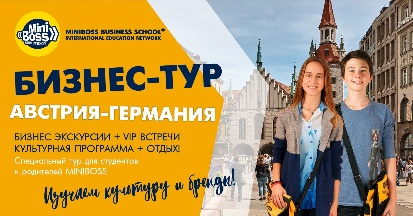 ФОРУМ СТАРТАПОВ: 17 марта, ЧМ (парк Шевченко),БИЗНЕС-ТУР: 29 марта - 4 апреля, Австрия-Германия, ЧЕМПИОНАТ УКРАИНЫ: 9 июня, Сады Победы,БРИТАНСКИЙ ЯЗЫКОВЫЙ ЛАГЕРЬ в Лондоне: 15-30 июня,ОЛИМПИЙСКИЙ ЛАГЕРЬ в ГРЕЦИИ: 8-22 июля,Международный БИЗНЕС ЛАГЕРЬ в БОЛГАРИИ: 22 июля - 3 августа,ЧЕМПИОНАТ МИРА по ПРЕДПРИНИМАТЕЛЬСТВУ: 30 июля - 3 августа, Болгария.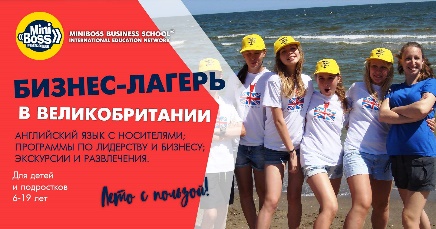 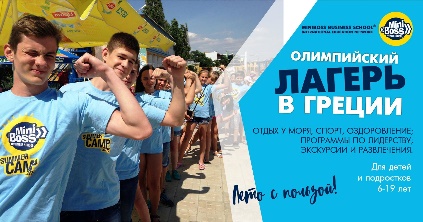 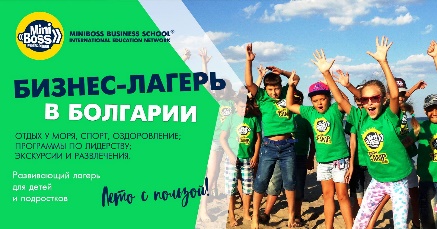 До 1 марта – цены раннего бронирования от 346 евро!!!!Закажите себе рассылку с подробностями о лагерях по тел: 093-303-00-99.С 10 по 25 февраля проходит АКЦИЯ для учеников MINIBOSS «ПРИВЕДИ ДРУГА»: приведи друга – получи смартфон Samsung Galaxy J1 или Doogee X5 Max!приведи 2х друзей – получи крутую акустическую колонку Philips!приведи 3х друзей – получи гироборд Bike Х5 или Шлем Samsung Gear!приведи 4х друзей – и получи iPhone 7!!!Участвуйте! ВСЕ ПО-ВЗРОСЛОМУ!Для максимизации результата приглашаем родителей на серию ПРАКТИЧЕСКИХ СЕМИНАРОВ от автора методики MINIBOSS BUSINESS SCHOOL Ольги Азаровой, где пошагово будут разобраны методики работы родителей с детьми дома. Первый семинар пройдет 16 февраля в 17.00-19.00. Для родителей MINIBOSS – бесплатно! Регистрация обязательна по тел: 093-303-00-99.Желаем плодотворного II семестра!С уважением, Администрация